Camarillo High SchoolNational Honor Society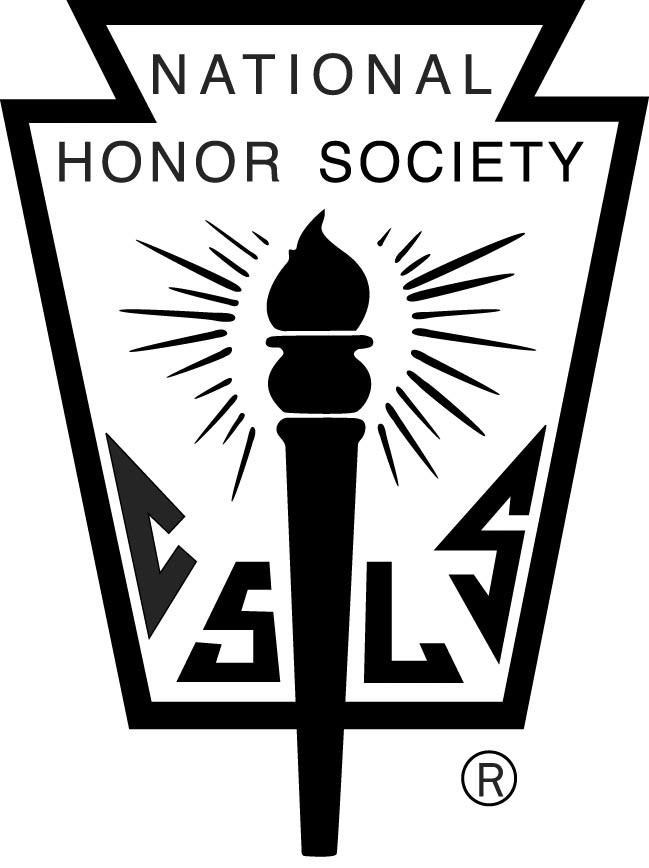 The National Honor Society (NHS) is the nation's premier organization established to recognize outstanding high school students.  More than just an honor roll, NHS serves to honor those students who have demonstrated excellence in the areas of Scholarship, Leadership, Service, and Character. These characteristics have been associated with membership in the organization since their beginnings in 1921. Who should apply?Students who have a cumulative GPA of 3.3 (on a 4.0 scale) or better and is aFreshmen, sophomore, or junior and can demonstrateLeadership, Service, and CharacterWhy should I apply?National Honor Society is a nationally recognized organizationGraduation distinction with NHS stole and/or honor cordsImpress colleges/universities Scholarship opportunitiesWhat is expected of me if I am accepted?  Maintain at least a 3.3 GPA each semester Regular attendance at meeting Attendance at induction ceremonies for new members (Spring)Provide 10 hours of in school tutoringParticipate in at least 5 hours of NHS activities.Participate in at least 25 hours of community service.Participate in an individual project of your choiceHow do I apply for NHS?In a sealed manila envelope, write your name on the outside of the envelope and include the following:Signed and completed STUDENT ACTIVITY FORMA Typed copy of your personal statement/ essayCopy of your most recent TRANSCRIPTS (official); highlight your overall GPA (both 4.0 and 5.0 scaled ones)Two sealed envelopes with Character Recommendations from two different teachers or administrators (Who are not the advisor(s) of NHS).  Each teacher/administrator must sign the form, seal the envelope, and sign over the seal.  Do not open the envelope.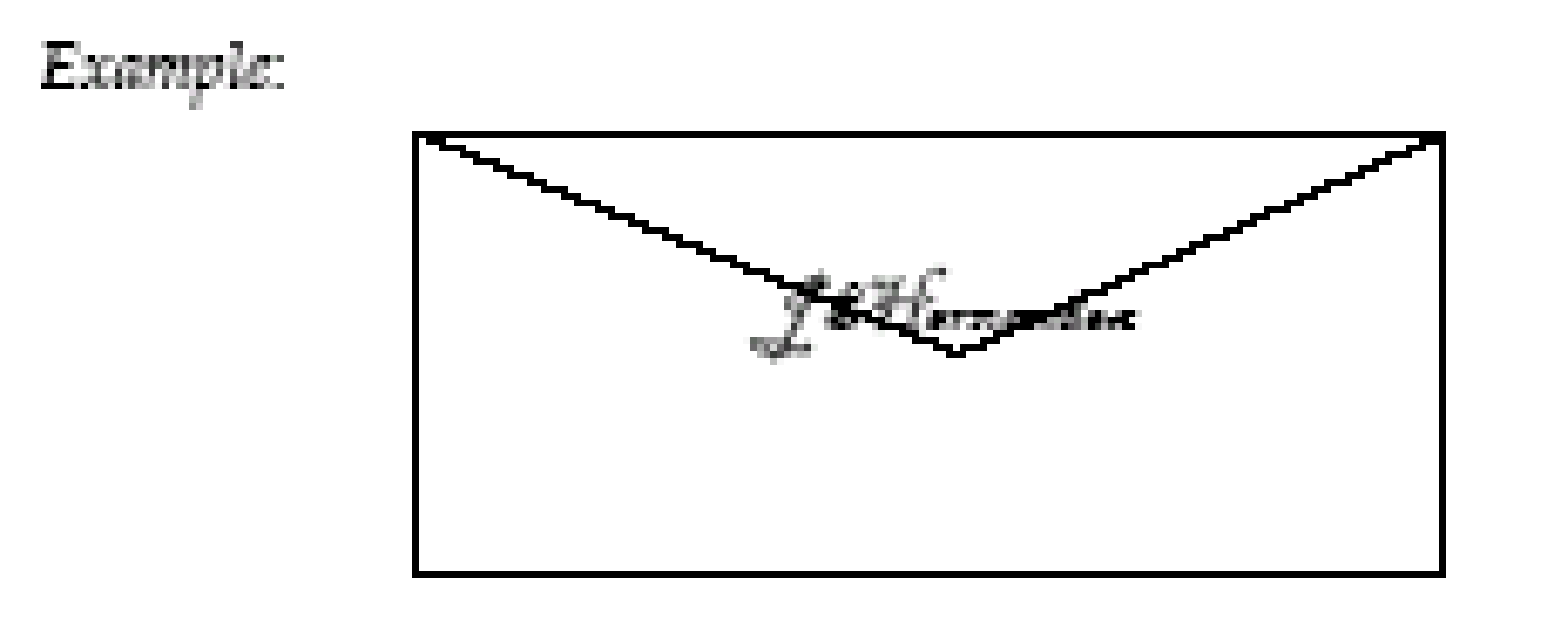 Where do I turn in my packet and when is the deadline?Turn in your packet directly to Ms. Su in J-1 or in her staff mailbox no later than 3:00 P.M. on May 28, 2019. Application TipsMake a copy of your application before submitting it.Double-check your packet. If something is missing from your application you will not be considered for NHS.It is understood that your spelling, grammar, usage, and mechanics should be impeccable. A five-member Faculty Council will carefully scrutinize your entire packet. Do not turn in anything that is not your absolute best work. Be honest. If any of the information is falsified your membership will be revoked immediately and disciplinary action will be taken.The advisor of NHS, Ms. Su may be contacted at any time to assist in the membership process. Please stop by J-1 during lunch or after school. You can also email with any questions or concerns: Connie.Su@oxnardunion.orgCamarillo High School National Honor SocietyName: ___________________________________________________Grade: ____  Student ID:____________                                                        (Last Name)                       (M.I.)                     (First Name)                   Being a member of the National Honor Society at Camarillo High School is a great honor.  Therefore, certain measures must be taken to ensure such prestige is upheld. Please read over the following rules and regulations that you must follow in order to maintain membership in the National Honor Society.1.  Maintain at least a 3.3 GPA each semester (transcript required at the end of the first semester)2.  Regular attendance at all meetings. If possible, fill out an excused form within one week absence. 3.  Attend the induction ceremony for new members (Spring)4.  Participate in all NHS fundraisers.5.  Participate in at least 5 hours of NHS activities6.  Provide 10 hours of tutoring.7.  Participate in at least 25 hours of community service. 8.  Organize and implement an individual project.  9.  Maintain a level of decency and courtesy during all club meetings. 10.  Report violation of the law or school regulations (i.e. stealing, destruction of property, cheating, truancy, vaping)11. Pay a non-refundable membership due of $20.00 for 1st year members, $15.00 for 2nd year members and $10.00 3rd year members. No one accepted into NHS will be denied membership due to a failure to pay dues.I have read the membership guidelines and fully understand that if offered admission I will uphold all responsibilities of the National Honor Society.  I further certify that all information given in this packet is true and correct to the best of my knowledge.  Inaccurate representation of information will lead to automatic disqualification from the National Honor Society selection process.___________________________________________	Applicant signature	National Honor Society Essay Prompt Please answer both the personal statement AND complete the student essay.Personal Statement (response should be between 300 and 400 words)We know you are a successful student. Tell us more about who you are as a person-what makes you different or unique?Student Essay (response should be between 200 and 250 words)What do you see as a function of an organization such as the National Honor Society? If selected to this group how would you contribute to the continued growth and success of the NHS? What service activities would you like to see NHS pursue this year? Note: Do not include your name in the essay, but personal stories and characteristics are acceptable.Camarillo High School National Honor SocietyStudent Activity FormDirections: Please complete all sections. Do not be modest. Every bit of information will be used by the Faculty Council to assist with the fair consideration of your candidacy during the selection process. Completion of this form does not guarantee selection. A separate sheet may be attached, if necessary.  Be sure to re-read the application cover page for more information. NOTE:  Adult supervisor names and phone numbers are required for verification.  Incomplete responses will not be considered.Students:Have you ever been subjected to disciplinary action by ACHS? 			     	YES		NOHave you ever been convicted of violation of any state/federal law(minus traffic violation)?	YES	    	NOAre you currently on probation or suspension at ACHS?				            	YES		NOAre you currently on probation or suspension outside of school?			       	YES		NOIf you answered “Yes” to any of the above, explain fully on a separate sheet of paper. SCHOLARSHIP: G.P.A. (weighted):______________   G.P.A. (Unweighted):______________LEADERSHIP:  List all elected or appointed leadership positions or other positions of responsibilities held in school, community, or work activities.  Include teams, musicals, sports, elected officer for student body, class, or club; committee chairperson; team captain; newspaper editor; work area manager or community leader etc.  Also include activities you know you will participate in during this school year.  Please include the years you participated in each activity as well as the name of the adult responsible for supervising the activity. SERVICE: List all service activities in which you have participated. These can be activities outside of school in which you participated for the betterment of your community or school.  Generally, service activities are those that are done for or on behalf of others (not including immediate family members) for which no compensation (monetary or otherwise) has been given. Please include the years you participated in each activity as well as the name of the adult responsible for supervising the activity.  DO NOT REPEAT ANY LEADERSHIP ACTIVITIES.RECOGNITION AND AWARDS: Please list below any special honors, recognition, or awards that you have received. *  For the 9th grade you may put down 9th grade and middle school activesIf any of the sections above are empty please explain fully on a separate sheet of paper.  Camarillo National Honor SocietyTeacher or Administrator Character Recommendation FormApplicant’s Name (please print): __________________________________________Teachers: Please complete this form and return it to the student in the envelope they provided.  Please be sure to sign over the seal of the envelope.  This recommendation will be kept confidential, so thank you in advance for your honesty and candidness.List the course(s) you have taught this student and circle the year you taught him/her:___________________(Circle one) 	9th grade 	10th grade 	11th grade 	12th grade___________________(Circle one) 	9th grade 	10th grade 	11th grade 	12th grade___________________(Circle one) 	9th grade 	10th grade 	11th grade 	12th gradeAs established by the national charter, in order to become a member, a student must not only excel in scholarship, but also in leadership, character and service.  We ask that you rank this student on these four areas. Please circle the number that is appropriate.Unable to Judge 	    Poor 								Outstanding 	SCHOLARSHIP  0	  1	2	3	4	5	6	7	8	9	10CHARACTER     0	  1	2	3	4	5	6	7	8	9	10LEADERSHIP     0	  1	2	3	4	5	6	7	8	9	10SERVICE   	  0	  1	2	3	4	5	6	7	8	9	10Please help us understand this student a little better.  Is there anything you would like us to know about this student? If you marked “poor” in the chart above- please explain.                                  Not Recommended   Recommended           Recommended          Enthusiastically                                                                        w/reservations.                                           Recommended Comments:Teacher’s signature:________________________________________			Date:_______________Teacher’s name (printed):________________________________________Camarillo National Honor SocietyTeacher or Administrator Character Recommendation FormApplicant’s Name (please print): __________________________________________Teachers: Please complete this form and return it to the student in the envelope they provided.  Please be sure to sign over the seal of the envelope.  This recommendation will be kept confidential, so thank you in advance for your honesty and candidness.List the course(s) you have taught this student and circle the year you taught him/her:___________________(Circle one) 	9th grade 	10th grade 	11th grade 	12th grade___________________(Circle one) 	9th grade 	10th grade 	11th grade 	12th grade___________________(Circle one) 	9th grade 	10th grade 	11th grade 	12th gradeAs established by the national charter, in order to become a member, a student must not only excel in scholarship, but also in leadership, character and service.  We ask that you rank this student on these four areas. Please circle the number that is appropriate.Unable to Judge 	    Poor 								Outstanding 	SCHOLARSHIP  0	  1	2	3	4	5	6	7	8	9	10CHARACTER     0	  1	2	3	4	5	6	7	8	9	10LEADERSHIP     0	  1	2	3	4	5	6	7	8	9	10SERVICE   	  0	  1	2	3	4	5	6	7	8	9	10Please help us understand this student a little better.  Is there anything you would like us to know about this student? If you marked “poor” in the chart above- please explain.                                  Not Recommended   Recommended           Recommended          Enthusiastically                                                                        w/reservations.                                           Recommended Comments:Teacher’s signature:________________________________________			Date:_______________Teacher’s name (printed):________________________________________ACTIVITY/POSITION HELD09*101112ACCOMPLISHMENTSADVISOR/SUPERVISOR’S SIGNATUREADVISOR NAME & CONTACT INFORMATIONACTIVITY/POSITION HELD09*101112ACCOMPLISHMENTSADVISOR/SUPERVISOR’S SIGNATUREADVISOR NAME & CONTACT INFORMATIONAWARD/RECOGNITION09101112REASON FOR AWARDHow strongly do you recommend this student for admission into NHS?0	  1	    2	     3	     4	     5	  6	  7 	   8	   9	    10How strongly do you recommend this student for admission into NHS?0	  1	    2	     3	     4	     5	  6	  7 	   8	   9	    10